The Murder of Slaves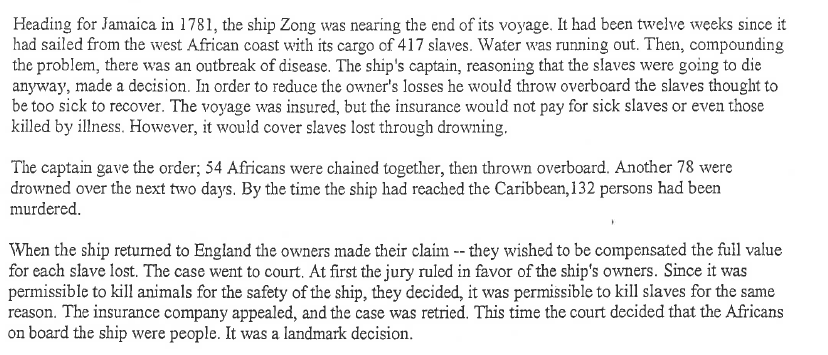 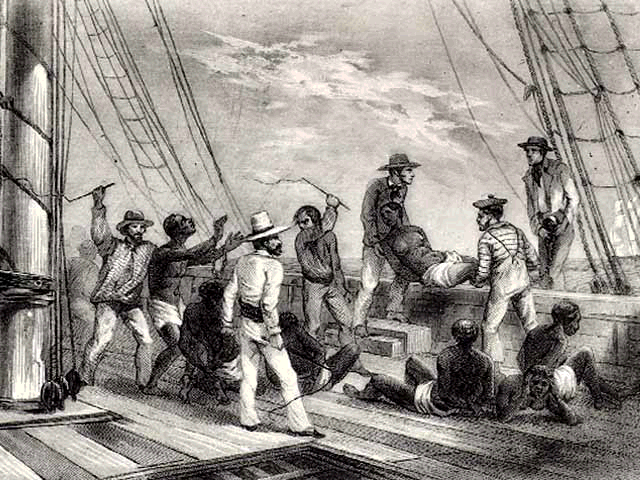 Questions:What is being depicted in the image?Why were the slaves thrown overboard?Why did the slave ship captain not get in trouble initially for throwing slaves overboard?When the case was retried, what did the courts decide?Slave Restraints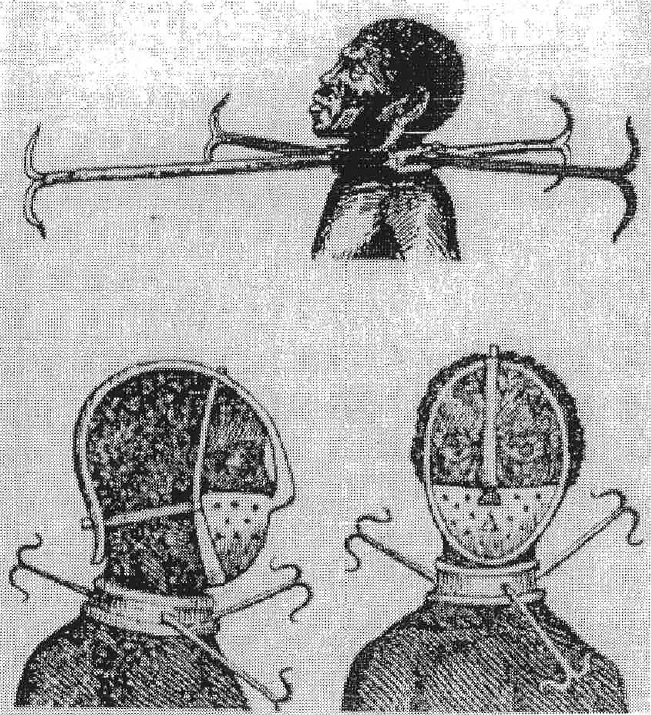 Questions:What is being depicted in the image?Why do you think Africans need these collars?How do you think Europeans viewed Africans?How would this view affect their treatment of Africans?The Middle Passage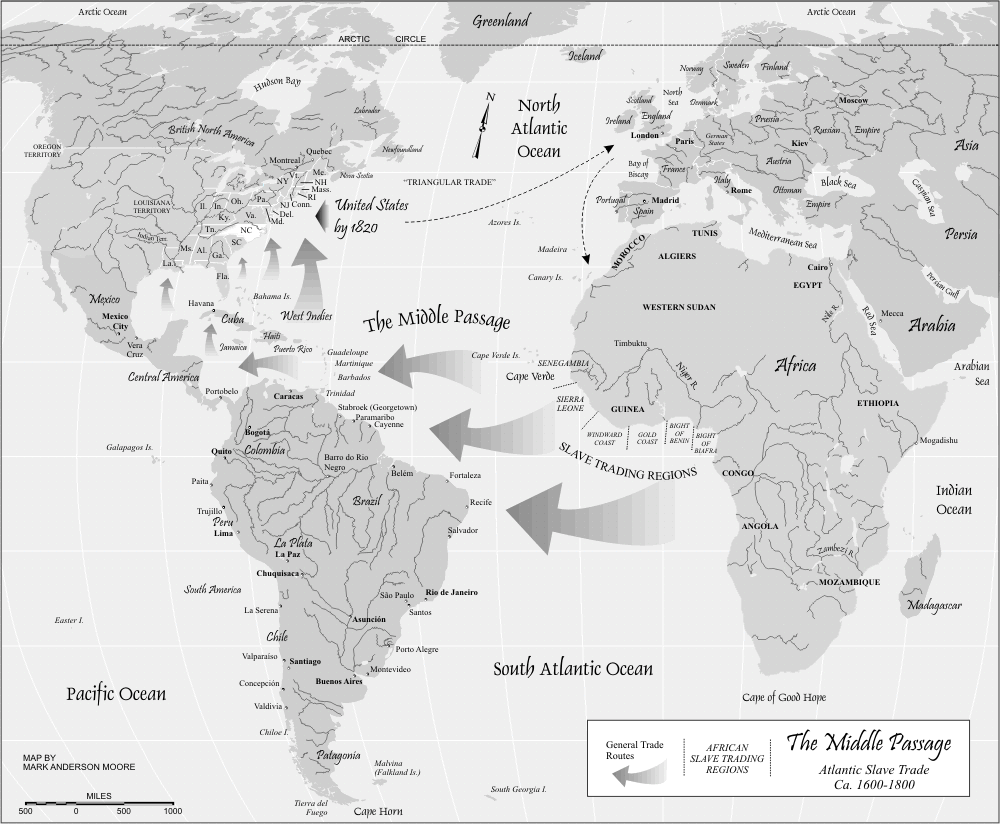 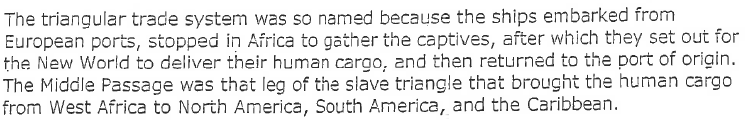 Questions:What is being depicted in the map?What were the advantages of the Triangle Trade system for Europeans?What were the disadvantages of the Triangle Trade?The Slave Ship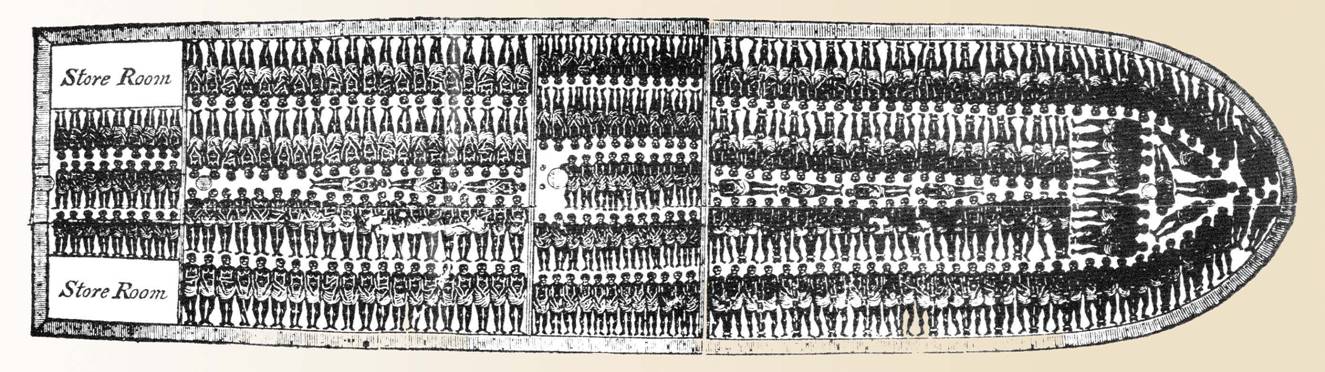 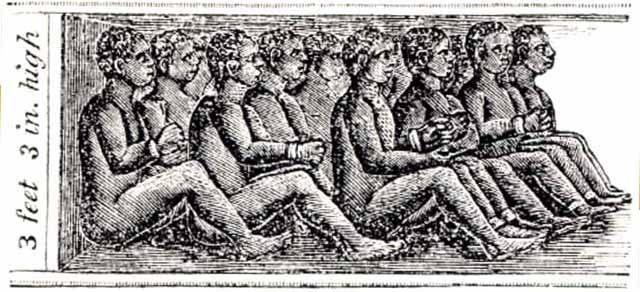 Questions:What is being depicted in the images?How do these pictures reflect the attitudes of Europeans towards Africans?What can you infer about the conditions onboard ships during the Middle Passage?The Slave Trade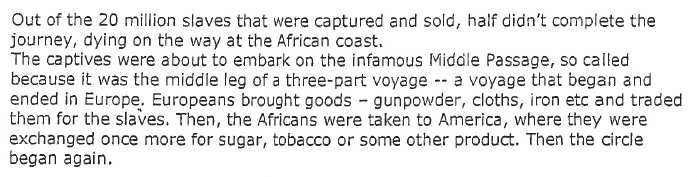 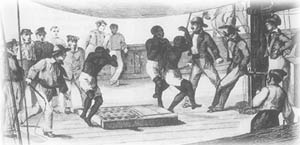 Questions:Why is the voyage of slaves from Africa to the Americas called the Middle Passage?What did Europeans bring and sell in Africa?What did Europeans bring and sell from the Americas to Europe?Why do you think so many slaves died during the Middle Passage?